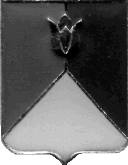 РОССИЙСКАЯ ФЕДЕРАЦИЯАДМИНИСТРАЦИЯ КУНАШАКСКОГО МУНИЦИПАЛЬНОГО РАЙОНАЧЕЛЯБИНСКОЙ ОБЛАСТИПОСТАНОВЛЕНИЕот 21.06. 2024 г. № 845В соответствии Федеральным законом «Об общих принципах организации местного самоуправления в Российской Федерации» от 06.10.2003г. №131-ФЗ, статья 40 Градостроительного кодекса Российской Федерации, Правилами землепользования и застройки Кунашакского сельского поселения, утвержденного Решением Собрания депутатов Кунашакского муниципального района от 08.12.2021г. №108, на основании заявления Общество с ограниченной ответственностью «Кунашакская типография» от 02.05.2024 г, постановлением Администрации Кунашакского муниципального района от 24.05.2024г. №712 «О назначении общественных обсуждений по вопросу предоставления разрешения на отклонение от предельных параметров разрешенного строительства, реконструкция объекта капитального строительства в части уменьшения минимального отступа от границ земельного участка.ПОСТАНОВЛЯЮ:1. Предоставить разрешение на отклонение от предельных параметров разрешенного строительства, реконструкция объекта капитального строительства в части уменьшения минимального отступа от границ земельного участка с кадастровым номером 74:13:0807044:17, площадью 1568 квадратных метров, расположенного по адресу: Челябинская область, Кунашакский район, село Кунашак, улица Коммунистическая, 12.2. Начальнику отдела информационных технологий администрации Кунашакского муниципального района разместить настоящее постановление на официальном сайте Кунашакского муниципального района.3. Контроль за исполнением данного постановления возложить на Первого заместителя Главы района по ЖКХ, строительству и инженерной инфраструктуре – руководителя Управления ЖКХ, строительства и энергообеспечения администрации района Гиззатуллина А.А.Глава района		 Р.Г.ВакиловО предоставлении разрешения на отклонение от предельных параметров разрешенного строительства, реконструкции объекта капитального строительства